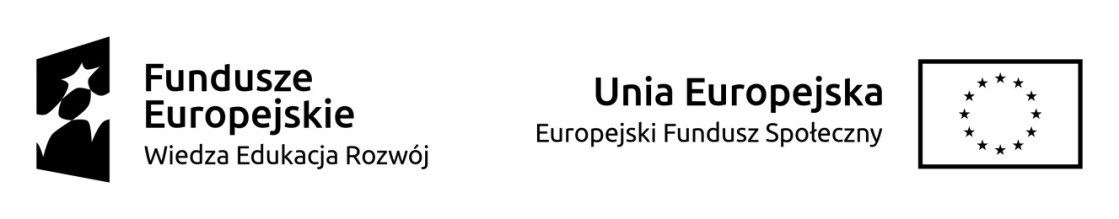 Polityka Gospodarcza O projekcie: „Akademia Stanowienia Dobrego Prawa dla Organizacji Pozarządowych” ma na celu podniesienie kompetencji i umiejętności organizacji pozarządowych w procesie legislacyjnym oraz zwiększenie wpływu obywateli na kształt nowych przepisów. WiseEuropa realizuje go razem z Instytutem Prawa i Społeczeństwa INPRISOsoba prowadząca szkolenie:Michał Janowicz – absolwent Szkoły Głównej Handlowej ze specjalnością międzynarodowe rynki finansowe oraz Europejskiej Szkoły Dyplomacji – International Organizations. Swoje doświadczenie zawodowe zbierał w między innymi w takich instytucjach takich jak Narodowy Bank Polski, Ministerstwo Finansów oraz KPMG.Szkolenie obejmuje następujace bloki tematyczne:	Wzrost gospodarczy jako priorytet polityki gospodarczejRynek Pracy jako przedmiot zainteresowania ekonomiiPolityka Przemysłowa w Polsce i na świeciePolityka energetyczno-klimatyczna jako element polityki publicznejBlok 1:  Wzrost gospodarczy jako priorytet polityki gospodarczejGłówne założeniaWprowadzenie uczestników szkolenia w  terminologię ekonomicznąZrozumienie mechanizmów wzrostu gospodarczegoPrzedstawienie źródeł informacji gospodarczejCzas trwania tej części webinarium wynosi około 70 minut. Przed przejściem do kolejnego bloku, będzie miała miejsca dyskusja. Proszę o zapoznanie się z jej regułami w dokumencie informacje organizacyjne.Treść bloku pierwszegoI.	Ulokowanie wzrostu na tle zadań polityki gospodarczej i społecznejCzas trwania: 0-8 min, Slajdy: 3-4W części pierwszej prezentacji poznamy znaczeniu wzrostu w kontekście prowadzenia polityki gospodarczej. W oparciu o przykłady konkretnych gospodarek oraz analizę historyczną słuchacze zgłębią znaczenie tego zjawiska dla decydentów, a w konsekwencji całego społeczeństwa. Operując na konkretnych przykładach, poznamy również poziom tempa rozwoju gospodarczego, od którego zaczynają sie ekonomiczne tarapaty. Uporządkowany i wyjaśniony zostanie również stopień zazębienia się wzrostu z innymi podobszarami polityki gospodarczej.II.	Proces konwergencji - studium przypadkuCzas trwania: 8-15 min, Slajdy: 5-6W części drugiej prezentacji przeanalizujemy zmiany w poziomie bogactwa czterech krajów w tym Polski na przestrzeni 150 lat historii, posiłkując się przy tym wskaźnikiem PKB. Prezentowany wykres będzie podstawą do wprowadzenia charakterystyki wzrostu w długim okresie oraz objaśnienia zjawiska konwergencji gospodarczej  posługując się konkretnymi przykładami.III.	Teoretyczne modele wzrostu na przykładzie różnych krajów. Wzrost ekstensywny a intensywnyCzas trwania: 15-30 min, Slajdy: 7-8W części trzeciej prezentacji uczestnicy dowiedzą się, skąd wziął się wzrost gospodarczy i od kiedy możemy mówić o jego współczesnym kształcie. Poznamy również przyczyny dużego rozciągnięcia peletonu między krajami bogatymi, a biednymi w oparciu o teoretyczne modelu wzrostu. Poznamy terminy takie pułapka maltuzjańska, teoria przeskoku technologicznego, instytucjonalna teoria wzrostu i różnice między wzrostem ekstensywnym a intesywnym.IV.	Czym są wskaźniki gospodarcze i do czego służąCzas trwania: 30-36 min, Slajdy: 9-10W części czwartej prezentacji uczestnicy poznają genezę powstania zharmonizowanych 	statystyk międzynarodowych, które wielowymiarowo mierzą rzeczywistość społeczną oraz ich rolę w analizie struktury gospodarki. Wprowadzone zostanie pojęcie Produktu Krajowego Brutto.V.	Różne metody przedstawiania produktu krajowego brutto oraz alternatywne wskaźnikiCzas trwania: 36-53 min, Slajdy: 11-14W części piątej prezentacji wyprowadzone zostaną metody wyliczania PKB oraz sposoby ich przedstawienia w zależności od potrzeb dokonywanych analiz ekonomicznych. Opisane zostaną wady oraz zalety PKB jako kluczowego wskaźnika we współczesnej ekonomii. Na przykładach konkretnych gospodarek wskazane zostaną sytuacje, w których PKB nie oddaje właściwie sytuacji gospodarczej. Przybliżone zostaną opcjonalne miary uzupełniające lub starające się zastąpić PKB.VI.	Gdzie szukać informacji gospodarczychCzas trwania: 53-59 min, Slajdy: 15W części szóstej na podstawie baz danych przedstawione zostaną możliwości samodzielnego uzyskania informacji na temat kondycji gospodarki oraz porównań międzynarodowych.VII.	Wzrost gospodarczy a megatrendy 21 wiekuCzas trwania: 59-72 min, Slajdy: 16-18W częścii siódmej i ostatniej słuchacze zapoznają się z najważniejszymi trendami determinującymi wzrost gospodarczy oraz kształt gospodarki przyszłości. Na podstawie analizy splotu zmian w zakresie klimatu, zasobów, technologi oraz  demografii przedstawione zostaną możliwe scenariusze.Blok 2: Rynek Pracy jako przedmiot zainteresowania ekonomiiGłówne założeniapoznanie procesów kształtujących rynek pracy w Polsce i na świecieuporządkowanie terminologii związanej ze wskaźnikami rynku pracypoznanie mechanizmów niedoskonałości rynku pracyCzas trwania tej części webinarium wynosi około 70 minut. Przed przejściem do kolejnego bloku, będzie miała miejsca dyskusja. Proszę o zapoznanie się z jej regułami w dokumencie informacje organizacyjne.Treść bloku drugiegoI.	Wskaźniki dotyczące rynku pracy. Równowaga rynku pracyCzas trwania: 0-10 min, Slajdy 4-5W części pierwszej szkolenia uczestnicy zostaną wprowadzeni w podstawowe wskaźniki umożliwiające analizę rynku pracy. Zostanie również zaprezentowane ekonomiczne spojrzenie na rynek pracy. Wprowadzone zostaną terminy takie jak podaż, popyt oraz równowaga na rynku pracy.II.	Liczba osób w wieku produkcyjnym oraz wielkość zatrudnienia w Polsce i na świecieCzas trwania: 10-18 min, Slajdy 6-7W części drugiej uczestnicy przyjrzą się zmianom w zakresie wielkości zatrudnia w Polsce i Europie. Pokazana zostanie różnica między liczbą osób w wieku produkcyjnym a zasobie siły roboczej.III.	 Wielkość zatrudnienia w Polsce oraz czynniki na nie wpływające Czas trwania:  18-33 min, Slajdy 8-10W części trzeciej przeanalizujemy wpływ czynników takich jak urbanizacja, procesy wykształceniowe oraz reformy społeczne na wielkość i strukturę zatrudnienia, jak również czas pracy w cyklu życia. Pozycja 	Polski w tym zakresie zostanie zestawiona z innymi krajami Unii Europejskiej.IV.	Klasyfikacja oraz skutki bezrobocia. Bezrobocie a cykl koniunkturalny.Czas trwania: 33-45 min, Slajdy 11-13W części czwartej przedstawiony zostanie podział bezrobocia wraz z przypisanymi do nich konkretnymi przykładami. Przeanalizujemy i przypiszemy charakterystykę typów bezrobocia do poszczególnych państwV.	Zmiany strukturalne w sektorach gospodarki. Związki między wynagrodzeniem, a produktywnościąCzas trwania: 45-61 min, Slajdy: 14-16W części piątej omówione zostaną związki między wzrostem gospodarczym a spadkiem popytu na pracę w rolnictwie oraz zmianami w wielkości zatrudnia w poszczególnych sekcjach gospodarki. Słuchacze zapoznają się również z wielkością średnich wynagrodzeń oraz współzależności miedzy wzrostem wynagrodzeń a produktywnością.VI.	Niedoskonałości na rynku pracy. Elastyczność na rynku pracyCzas trwania: 61-71 min, Slajdy: 17-18W części szóstej i ostatniej  omówimy wspólnie elementy zniekształcające rynek pracy w Polsce, uwzględniając elementy takie jak płaca minimalna, związki zawodowe, klin podatkowy oraz zasiłki dla bezrobotnych. Omówimy również zależność między stopą bezrobocia a prawną ochroną zatrudnienia.Blok 3:  Polityka Przemysłowa w Polsce i na świecieGłówne założeniapoznanie mechanizmów oddziaływania państwa na strukturę i rozwój przemysłuprzedstawienie polskiego przemysłu na tle świataanaliza szans i zagrożeń dla polskiego przemysłuCzas trwania tej części webinarium wynosi około 65 minut. Przed przejściem do kolejnego bloku, będzie miała miejsca dyskusja. Proszę o zapoznanie się z jej regułami w dokumencie informacje organizacyjne.Treść bloku czwartegoI.	Założenia, reguły oraz  cele polityki przemysłowejCzas trwania: 0-10 minut, Slajdy: 4-5W części pierwszej prezentacji poznamy znaczenie polityki przemysłowej w kontekście długookresowej strategii konkurencyjności państwa. Przedstawione zostaną reguły oraz klasyfikacja prowadzenia polityki przemysłowej. W oparciu o konkretne przykłady poznamy różnice między polityką horyzontalną a wertykalną. II.	Stary i nowy krajobraz przemysłowe. Między industrializacją a deindustrializacjąCzas trwania: 10-27 minut, Slajdy: 6-7W części drugiej opisany zostanie ewolucyjny charakter polityki przemysłowej na przestrzeni czasu. W oparciu o przykłady poszczególnych gospodarek prześledzimy proces industrializacji oraz deindustrializacji. Słuchacze dowiedzą się o warunkach potrzebnych do tego aby państwo mogło osiągnąć sukces w rywalizacji przemysłowej z innymi krajami. Omówione zostaną również trendy wpływające na współczesny kształt przemysłu.III.	Jak mierzyć i ocenić sukces industrializacjiCzas trwania: 27-37 minut, Slajdy: 8-9W części trzeciej przedstawione zostaną narzędzia do mierzenia skali uprzemysłowienia oraz jego wydajności. Słuchacze zapoznają się z uszeregowaniem krajów ze względu na stopień industrializacji oraz decyzje które je do takiego stanu rzeczy doprowadziły. Wymienione zostaną uwarunkowanie poszczególnych krajów wpływające na stopień uprzemiesłowienia oraz jego strukturę.IV.	Skala i wydajność polskiego przemysłuCzas trwania: 37-53 minut, Slajdy: 10-13W części czwartej słuchacze będą mogli odnieść wcześniej zaprezentowane wskaźniki do sytuacji polskiego przemysłu na tle krajów Grupy Wyszechradzkiej. Zostaną również zademonstrowanezestawienia klasyfikujące skalę, wydajność oraz stopień powiązań kapitałowych polskiego przemysłu na tle statystyki pozostałych krajów UE.V.	Wyzwania klimatyczne stojące przed przemysłemCzas trwania: 53-65 minut, Slajdy: 14-17W części piątej ulokujemy miejsce przemysłu na tle polityki klimatycznej. Przedstawione zostaną koszty oraz bariery związane z transformacją polskiego przemysłu. Omówione zostaną wielkości emisji przemysłowych w rozbiciu na poszczególne branże oraz w porównaniu międzynarodowym. Końcowo przedstawione zostaną dostępne zeroemisyjne technologie dla przemysłu.Blok 4:  Polityka energetyczno-klimatyczna jako element polityki publicznejGłówne założeniaprzedstawienie założeń polityki energetyczno-klimatycznejpoznanie globalnych trendów technologicznychopisanie miejsca Polski  w światowej transformacji energetycznejCzas trwania tej części webinarium wynosi około 70 minut. Przed przejściem do kolejnego bloku, będzie miała miejsca dyskusja. Proszę o zapoznanie się z jej regułami w dokumencie informacje organizacyjne.Treść bloku piątegoI.	Geneza i ewolucyjny charakter polityki energetyczno-klimatycznejCzas trwania: 10-12 minut, Slajdy: 4-6W części pierwszej słuchacze zdobędą informacje na temat kształtowania się polityki energetycznej na przestrzeni ostatnich dekad, poznając przy tym główne czynniki determinujące jej współczesny kształt. Przedstawione zostaną dane pokazujące obiektywny charakter zmian klimatycznych. Wyjaśnione zostanie znaczenie unijnego system handlu uprawnieniami EU ETS oraz uporządkowane terminy związane z podziałem na konwencjonalne a alternatywne źródła energii. II.	Neutralność klimatyczna- od globalnych porozumień do działań krajowychCzas trwania: 12-28 min, Slajdy: 7-10W części drugiej uporządkowana zostanie wiedza w zakresie zobowiązań międzynarodowych do realizacji, których zobowiązała się również Polska. Wyjaśniony zostanie termin neutralności klimatycznej oraz mechanizmy mające prowadzić do jego wykonania na poziomie krajowym oraz Państw wspólnoty. Przedstawiona zostanie struktura emisji CO2 w PolsceIII.	Polski mix energetyczny- energetyka oraz pozostałe sektory na mapie polityki klimatycznejCzas trwania: 28-42 min, Slajdy: 11-13W części trzeciej słuchacze zapoznają się ze strukturą produkcji energii elektrycznej w Polsce oraz kosztami i barierami transformacji energetycznej poszczególnych sektorów polskiej gospodarki.IV.	Globalne trendy technologiczne w energiiCzas trwania: 42-52 min, Slajdy: 14-15W części czwartej przedstawiona zostanie rewolucja technologiczna w zakresie wzrostu wydajności i spadku cen użytkowania alternatywnych źródeł energii.V.	Filary bezpieczeństwa energetycznego PolskiCzas trwania: 52-66 min, Slajdy: 16-19W części piątej i ostatniej omówiony zostanie stopień zależności polskiej gospodarki od węgla w ujęciu takim jak możliwość zapewnienia stałych dostaw, konkurencyjność oraz możliwości dywersyfikacji. Umówione zostaną nowe filary bezpieczeństwa oraz przesłanki za nimi stojące.